Fabio Casartelli, Frank Schleck et le Ciel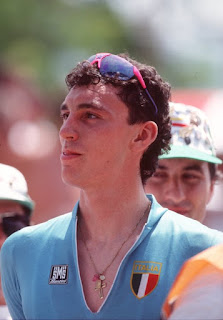 En hommage à Fabio Casartelli, mort sur le Tour de France 1995Le 18 juillet 2015, Jules Bianchi, pilote F1 français de 25 ans, est annoncé mort des suites d’un accident de course. Comme le cycliste italien Fabio Casartelli, quasiment au même âge, 20 ans plus tôt jour pour jour.« Je n'ai jamais vu autant de sang sur une route du Tour. » raconte Jean-Paul Ollivier de son pire souvenir du Tour de France. Quelques secondes plus tôt, sur le dernier virage de la descente du col de Portet-d’Aspet, une chute collective a fait plonger une dizaine de cyclistes. Plusieurs sont sévèrement blessés et doivent abandonner le Tour. Fabio Casartelli, champion olympique en titre, est dans un état encore plus grave. Sa tête a heurté le béton, il gît recroquevillé sur la route en position fœtale, le sang coule de sa bouche. Les secours interviennent promptement et le transportent vers le CHU de Tarbes. Les tentatives de réanimation se succèdent dans l’hélicoptère, mais son cœur lâche par trois fois. Le fils unique de Rosa et Sergio est mort à seulement 24 ans. Il laisse derrière lui sa jeune femme, Annalisa, qu’il a épousé en 1993, et leur fils Marco, âgé de seulement deux mois. « Il me parlait de son fils qui venait de naître, juste avant le départ du Tour de France, et il souhaitait que ce Tour de France se finisse vite pour qu’il aille retrouver sa femme et son enfant. » se souvient Jean-Paul Ollivier en 2015.Deux jours plus tard, son coéquipier Lance Armstrong (Team Motorola) gagne l’étape de Limoges et lui dédie sa victoire, index pointés vers le Ciel. Peu de temps après le décès de son mari, Annalisa baptise leur enfant à la chapelle Madonna del Ghisallo, patronne universelle des cyclistes. Elle confie le vélo sur lequel est mort son époux à la Chapelle, où celui-ci se trouve toujours exposé, dans l’état accidenté qu’il a pris au moment de la chute. (On se rappelle que la veuve de Tom Simpson, coureur mort en 1967 sur le Mont Ventoux, avait de manière similaire offert le maillot de son mari à la Chapelle Notre Dame des Cyclistes dans les Landes)L’ultime relique de l’Italien est comme une offrande à la Madone des Cyclistes, afin de confier le jeune homme disparu et ses proches à la protection de la Vierge. Mais pas seulement. Si des messes sont offertes pour lui chaque année, le souriant et pieux italien semble pouvoir aider à son tour. Plusieurs personnes ont témoigné à sa mère, Rosa, avoir prié Fabio et lui avoir adressé telle ou telle demande. Aujourd’hui, Marco, le fils de Fabio, a 20 ans et ressemble de manière sidérante au père qu’il n’a jamais connu. *** Le 18 juin 2008, sur la 5e étape du Tour de Suisse, quelques kilomètres avant l’arrivée à Caslano, Frank Schleck percute le parapet à plus de 60km/h sur un virage de descente mal engagé. Sa roue avant heurte violemment la barrière de métal et il est projeté par-dessus son vélo dans le ravin, plusieurs mètres en contrebas. Les images filmées sont impressionnantes, les commentateurs craignent la chute mortelle. Or, pas de blessures graves, seulement quelques égratignures selon l’intéressé. Incroyable, le cycliste luxembourgeois, tombé quatre mètres plus bas mais heureusement ralenti dans sa chute par des arbres, finit par remonter sur le vélo. Il termine l’étape. Dans les derniers mètres avant l’arrivée, Franck Schleck embrasse la médaille qu’il porte autour du coup, la montre au public et remercie le Ciel. La médaille de son ange gardien, donnée par sa mère à la naissance, la même que porte son frère cadet Andy. Par ce geste d’action de grâce, celui qui aurait pu laisser sa vie dans l’accident désigne qui remercier pour ce qu’il appelle un « véritable miracle ».Le Ciel n’est jamais loin des forçats de la route. Publié par Romain Miwen 